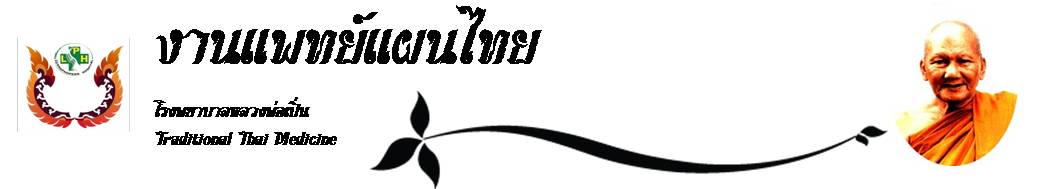 พญาสัตบรรณชื่อวิทยาศาสตร์(Botanical name)	Alstonia scholaris  (L.) R. Br.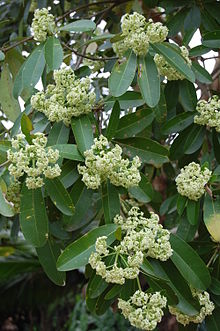 ชื่อวงศ์(Family)			APOCYNACEAEชื่อสามัญ(Local name)		ตีนเป็ดลักษณะทางพฤกษศาสตร์ 	ไม้ต้น  ขนาดกลางถึงขนาดใหญ่ สูง 15 - 35 เมตร โคนต้นมักเป็นพูพอน เปลือก  สีเทาอ่อนหรือเทาอมเหลือง ค่อนข้างหนา ใบ  ใบเดี่ยวเรียงกันเป็นวง 4 - 7 ใบ แผ่นใบรูปมนแกมรูปไข่กลับ ปลายแหลมเป็นติ่งเล็กน้อยโคนสอบ เข้าหากันเป็นรูปลิ่ม ขอบใบเรียบ ดอก  ดอกเล็ก สีเขียวอมเหลือง หรืออมขาวออกเป็นกลุ่มในช่อซึ่งแยกกิ่งก้าน       ออกจากจุดเดียวกันตามปลายกิ่ง ผล  เป็นฝักเรียว ยาว 10 - 20 เซ็นติเมตร เมล็ดแบบทรงบรรทัดแคบ ๆ ยาว ประมาณ 7มิลลิเมตร มีขนยาวอ่อนนุ่มปุกปุยติดอยู่เป็นกระจุกที่ปลายทั้งสองข้างสรรพคุณ	เปลือก ใช้รักษาโรคบิด แก้หวัด หลอดลมอักเสบ เป็นยาสมานลำไส้  ใบใช้พอกดับพิษต่าง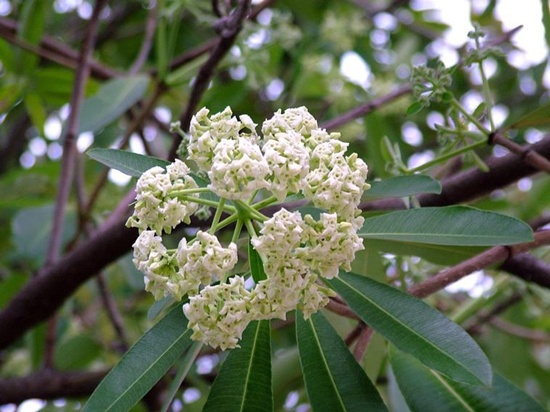 